			2015 IOWA EPILEPSY EVENTS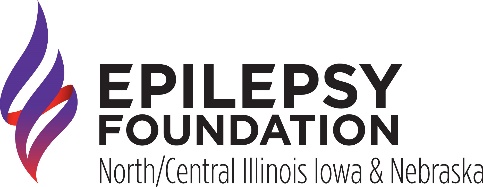 Studio E:  The Epilepsy Art Therapy ProgramNational program in partnership with Lundbeck and the Epilepsy FoundationMarch 2, 9, 16, 23, 30 & April 6, 2015, United Way Building, Des Moines 9 – 11:30 AMFeb. 25, March 4, 11, 18, 25, April 1, 2015, UIHC, 1701-C, Iowa City 5:30 – 8:00 PMApril 10, 2015 Studio E Gallery Showing/T-Shirt pick-up for Iowa Walk for Epilepsy, WDM 6-8 PMApril 24, 2015 Studio E Gallery Showing/Packet/T-Shirt pick-up, Iowa City (night before)Studio E is a multi-week art therapy program open to people with epilepsy in 47 U.S. cities, where participants are given the opportunity to creatively express themselves and their emotions. Living with epilepsy can be challenging and art therapy may be beneficial in working through how the condition impacts an individual's life.Iowa Epilepsy Advocacy DayMarch 26, 2015	8:00 AM    Iowa State Capitol, Des MoinesCome attend a morning reception and share your story with legislators on global purple day for epilepsy awareness.  Refreshments will be provided.  We encourage adults, families, professionals and caregivers to attend.  This is a great opportunity to advocate for epilepsy support and services in Iowa.Iowa Walk for Epilepsy Presented by University of Iowa – Department of Neurology and NeurosurgeryApril 11, 2015	Jordan Creek Mall, West Des Moines (Indoor Walk)April 25, 2015 	City Park, Shelter #6, Iowa City (Walk and 5K)If you would like to participate on the Des Moines or Iowa City walk committee, please let us know.  We also have sponsorship forms if you know of organizations/businesses who would like to be a sponsor of our walks.  Funds raised are used for programs, services and advocacy efforts for individuals, families, caregivers and professionals affected by epilepsy in the state of Iowa.Details and Registration at www.efwalk.org. Trashmore 5k:  The Dash to Bash EpilepsySept. 12, 2015	Czech Museum, Cedar Rapids (www.trashmore5k.com) Annual Statewide Epilepsy Education ConferenceNov. 7, 2015		Unity Point Conference Center, Des MoinesEPILEPSY CAMPS -  EF IOWA YOUTH CAMP SCHOLARSHIPSJune 14-20, 2015	CamPossible, New Liberty, IA (New Camp! www.efncil.org )June 14-19, 2015 	Camp Oz, Hudson, WI (Near the Twin Cities www.efmn.org) June 4-7, 2015 	Camp YouCan, NE (www.CampYouCan.org) The Epilepsy Foundation's Iowa office has funding available for youth who live in Iowa who have a diagnosis of epilepsy who would like to attend an epilepsy camp. An Iowa Youth Epilepsy Camp Scholarship Application will need to be filled out and approved by the scholarship selection committee.PLEASE FOLLOW US ON FACEBOOK:  EPILEPSY FOUNDATION – IOWA!